232/3PHYSICSPAPER 3MARKING SCHEME(f)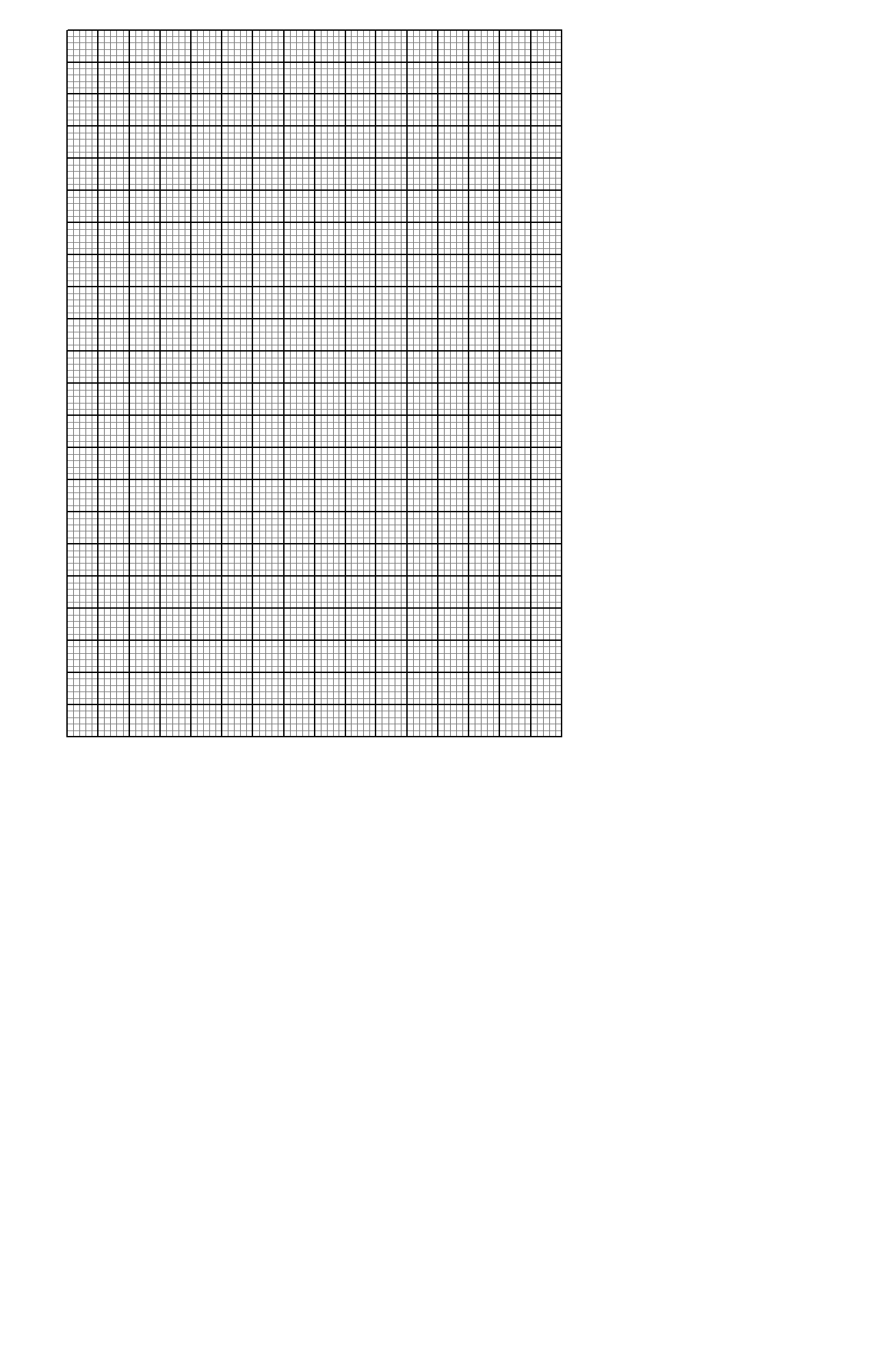 GRAPH MARKS SCALE  	1 MK AXES 	1 MKPLOTTING 	2 MKLINE 		1 MKTOTAL	  5 MKS g)  Gradient	=	ΔSin i			ΔSin r		=	0.9 – 0.2			0.5 – 0.15√1		=	0.7			0.45		=	1.5556√1	Equation:	sin i	=	sin r√1(i)  h	=	sin i / sin r	=	0.5		0.33	=	1.51	(at point X on the graph)(j)  Award 2mkS for the complete ray diagram.PART FOURa) v=b) 											@1/2c) graphd)From the graphe.m.f of one cellintercept=e.m.f of two cells in series=2.96Ve.m.f of one cell=Internal resistance of one cellE=V+Ir=V=-rI+E=gradient =-rgradient=internal resistance of one cell When I=0.5A from the graph p.d=1.42VWhen p.d=1.0V from graph I=0.62A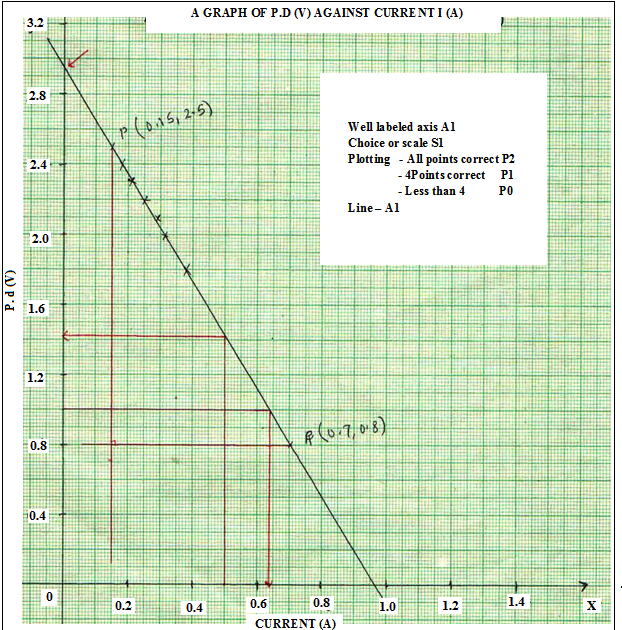 Li01530456075Lr09.018.024.030.033.0Sin i00.25880.50000.70710.86600.9659Sin r00.15640.30900.40670.50000.5446Length cm705040302010p.d v (v)2.42.32.22.12.01.8Current I0.180.210.250.290.320.38